* Niepotrzebne skreślić ** Należy wskazać kod instytucji wykorzystywany w usłudze KDPW_TR w zakresie raportowania transakcji na instrumentach pochodnych (EMIR)***Dotyczy podmiotów, które nie są uczestnikami KDPW_TR w zakresie raportowania transakcji na instrumentach pochodnych (EMIR). 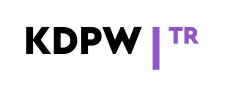 Zgłoszenie udziału w testach usługi KDPW_TR w zakresie raportowania transakcji i zdarzeń SFTZgłoszenie udziału w testach usługi KDPW_TR w zakresie raportowania transakcji i zdarzeń SFTZgłoszenie udziału w testach usługi KDPW_TR w zakresie raportowania transakcji i zdarzeń SFTZgłoszenie udziału w testach usługi KDPW_TR w zakresie raportowania transakcji i zdarzeń SFTZgłoszenie udziału w testach usługi KDPW_TR w zakresie raportowania transakcji i zdarzeń SFTZgłoszenie udziału w testach usługi KDPW_TR w zakresie raportowania transakcji i zdarzeń SFTZgłoszenie udziału w testach usługi KDPW_TR w zakresie raportowania transakcji i zdarzeń SFTZgłoszenie udziału w testach usługi KDPW_TR w zakresie raportowania transakcji i zdarzeń SFTZgłoszenie udziału w testach usługi KDPW_TR w zakresie raportowania transakcji i zdarzeń SFTZgłoszenie udziału w testach usługi KDPW_TR w zakresie raportowania transakcji i zdarzeń SFTZgłoszenie udziału w testach usługi KDPW_TR w zakresie raportowania transakcji i zdarzeń SFTZgłoszenie udziału w testach usługi KDPW_TR w zakresie raportowania transakcji i zdarzeń SFTZgłoszenie udziału w testach usługi KDPW_TR w zakresie raportowania transakcji i zdarzeń SFTZgłoszenie udziału w testach usługi KDPW_TR w zakresie raportowania transakcji i zdarzeń SFTZgłoszenie udziału w testach usługi KDPW_TR w zakresie raportowania transakcji i zdarzeń SFTZgłoszenie udziału w testach usługi KDPW_TR w zakresie raportowania transakcji i zdarzeń SFTZgłoszenie udziału w testach usługi KDPW_TR w zakresie raportowania transakcji i zdarzeń SFTZgłoszenie udziału w testach usługi KDPW_TR w zakresie raportowania transakcji i zdarzeń SFTZgłoszenie udziału w testach usługi KDPW_TR w zakresie raportowania transakcji i zdarzeń SFTZgłoszenie udziału w testach usługi KDPW_TR w zakresie raportowania transakcji i zdarzeń SFTNazwa wnioskującego podmiotuLEI wnioskującego podmiotuTyp uczestnictwa*Uczestnik raportujący o uprawnieniach własnychUczestnik raportujący o uprawnieniach własnych rozszerzonychUczestnik raportujący o uprawnieniach ogólnychUczestnik nieraportujący o uprawnieniach własnychUczestnik nieraportujący o uprawnieniach rozszerzonychUczestnik raportujący o uprawnieniach własnychUczestnik raportujący o uprawnieniach własnych rozszerzonychUczestnik raportujący o uprawnieniach ogólnychUczestnik nieraportujący o uprawnieniach własnychUczestnik nieraportujący o uprawnieniach rozszerzonychUczestnik raportujący o uprawnieniach własnychUczestnik raportujący o uprawnieniach własnych rozszerzonychUczestnik raportujący o uprawnieniach ogólnychUczestnik nieraportujący o uprawnieniach własnychUczestnik nieraportujący o uprawnieniach rozszerzonychUczestnik raportujący o uprawnieniach własnychUczestnik raportujący o uprawnieniach własnych rozszerzonychUczestnik raportujący o uprawnieniach ogólnychUczestnik nieraportujący o uprawnieniach własnychUczestnik nieraportujący o uprawnieniach rozszerzonychUczestnik raportujący o uprawnieniach własnychUczestnik raportujący o uprawnieniach własnych rozszerzonychUczestnik raportujący o uprawnieniach ogólnychUczestnik nieraportujący o uprawnieniach własnychUczestnik nieraportujący o uprawnieniach rozszerzonychUczestnik raportujący o uprawnieniach własnychUczestnik raportujący o uprawnieniach własnych rozszerzonychUczestnik raportujący o uprawnieniach ogólnychUczestnik nieraportujący o uprawnieniach własnychUczestnik nieraportujący o uprawnieniach rozszerzonychUczestnik raportujący o uprawnieniach własnychUczestnik raportujący o uprawnieniach własnych rozszerzonychUczestnik raportujący o uprawnieniach ogólnychUczestnik nieraportujący o uprawnieniach własnychUczestnik nieraportujący o uprawnieniach rozszerzonychUczestnik raportujący o uprawnieniach własnychUczestnik raportujący o uprawnieniach własnych rozszerzonychUczestnik raportujący o uprawnieniach ogólnychUczestnik nieraportujący o uprawnieniach własnychUczestnik nieraportujący o uprawnieniach rozszerzonychUczestnik raportujący o uprawnieniach własnychUczestnik raportujący o uprawnieniach własnych rozszerzonychUczestnik raportujący o uprawnieniach ogólnychUczestnik nieraportujący o uprawnieniach własnychUczestnik nieraportujący o uprawnieniach rozszerzonychUczestnik raportujący o uprawnieniach własnychUczestnik raportujący o uprawnieniach własnych rozszerzonychUczestnik raportujący o uprawnieniach ogólnychUczestnik nieraportujący o uprawnieniach własnychUczestnik nieraportujący o uprawnieniach rozszerzonychUczestnik raportujący o uprawnieniach własnychUczestnik raportujący o uprawnieniach własnych rozszerzonychUczestnik raportujący o uprawnieniach ogólnychUczestnik nieraportujący o uprawnieniach własnychUczestnik nieraportujący o uprawnieniach rozszerzonychUczestnik raportujący o uprawnieniach własnychUczestnik raportujący o uprawnieniach własnych rozszerzonychUczestnik raportujący o uprawnieniach ogólnychUczestnik nieraportujący o uprawnieniach własnychUczestnik nieraportujący o uprawnieniach rozszerzonychUczestnik raportujący o uprawnieniach własnychUczestnik raportujący o uprawnieniach własnych rozszerzonychUczestnik raportujący o uprawnieniach ogólnychUczestnik nieraportujący o uprawnieniach własnychUczestnik nieraportujący o uprawnieniach rozszerzonychUczestnik raportujący o uprawnieniach własnychUczestnik raportujący o uprawnieniach własnych rozszerzonychUczestnik raportujący o uprawnieniach ogólnychUczestnik nieraportujący o uprawnieniach własnychUczestnik nieraportujący o uprawnieniach rozszerzonychUczestnik raportujący o uprawnieniach własnychUczestnik raportujący o uprawnieniach własnych rozszerzonychUczestnik raportujący o uprawnieniach ogólnychUczestnik nieraportujący o uprawnieniach własnychUczestnik nieraportujący o uprawnieniach rozszerzonychUczestnik raportujący o uprawnieniach własnychUczestnik raportujący o uprawnieniach własnych rozszerzonychUczestnik raportujący o uprawnieniach ogólnychUczestnik nieraportujący o uprawnieniach własnychUczestnik nieraportujący o uprawnieniach rozszerzonychUczestnik raportujący o uprawnieniach własnychUczestnik raportujący o uprawnieniach własnych rozszerzonychUczestnik raportujący o uprawnieniach ogólnychUczestnik nieraportujący o uprawnieniach własnychUczestnik nieraportujący o uprawnieniach rozszerzonychUczestnik raportujący o uprawnieniach własnychUczestnik raportujący o uprawnieniach własnych rozszerzonychUczestnik raportujący o uprawnieniach ogólnychUczestnik nieraportujący o uprawnieniach własnychUczestnik nieraportujący o uprawnieniach rozszerzonychUczestnik raportujący o uprawnieniach własnychUczestnik raportujący o uprawnieniach własnych rozszerzonychUczestnik raportujący o uprawnieniach ogólnychUczestnik nieraportujący o uprawnieniach własnychUczestnik nieraportujący o uprawnieniach rozszerzonychUczestnik raportujący o uprawnieniach własnychUczestnik raportujący o uprawnieniach własnych rozszerzonychUczestnik raportujący o uprawnieniach ogólnychUczestnik nieraportujący o uprawnieniach własnychUczestnik nieraportujący o uprawnieniach rozszerzonychWskazanie kodu Instytucji**Wnioskuje o wyznaczenie nowego kod Instytucji***Tak / Nie *Tak / Nie *Tak / Nie *Tak / Nie *Tak / Nie *Tak / Nie *Tak / Nie *Tak / Nie *Tak / Nie *Tak / Nie *Tak / Nie *Tak / Nie *Tak / Nie *Tak / Nie *Tak / Nie *Tak / Nie *Tak / Nie *Tak / Nie *Tak / Nie *Tak / Nie *Wskazanie kanału komunikacjiU2A / A2A *U2A / A2A *U2A / A2A *U2A / A2A *U2A / A2A *U2A / A2A *U2A / A2A *U2A / A2A *U2A / A2A *U2A / A2A *U2A / A2A *U2A / A2A *U2A / A2A *U2A / A2A *U2A / A2A *U2A / A2A *U2A / A2A *U2A / A2A *U2A / A2A *U2A / A2A *